Ежегодно, с приходом весны на территории Болдыревского сельского поселения проходят субботники. И этот год не стал исключением. В уборке территории приняли участие все организации нашего поселения. Была произведена очистка земель от мусора, листьев и веток, подметены тротуары. 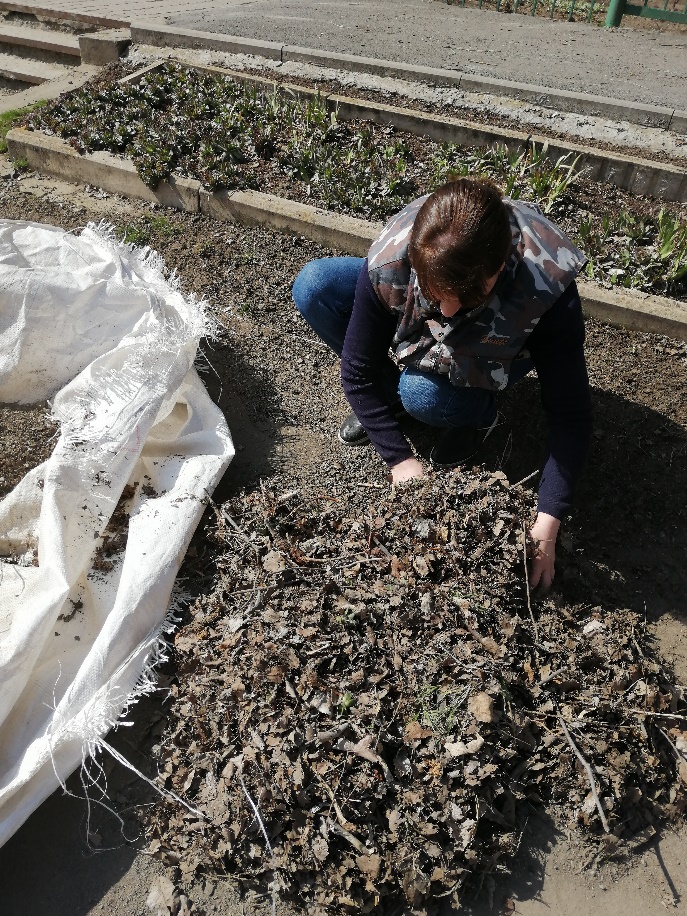 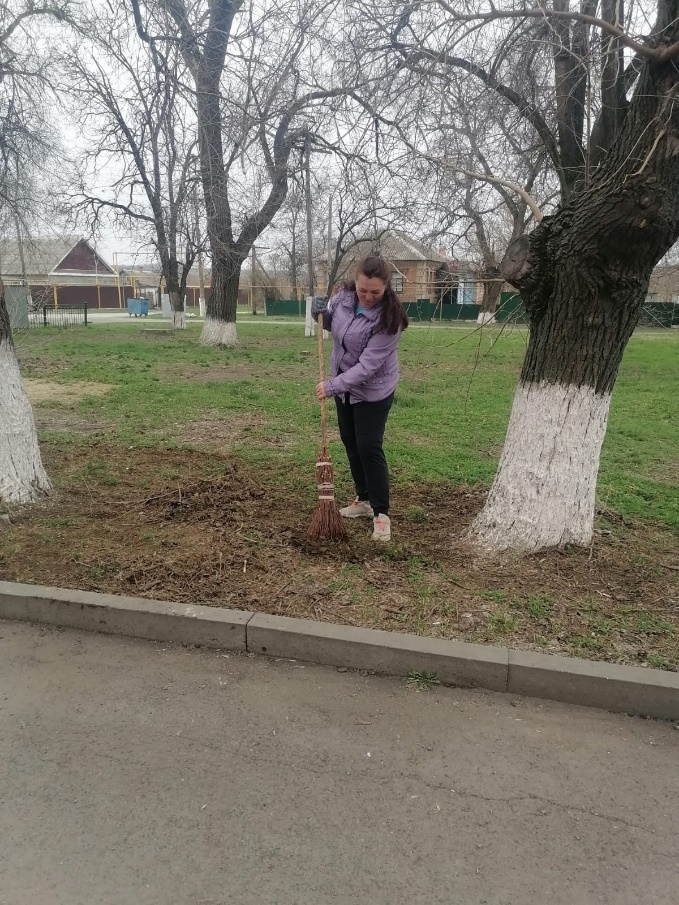 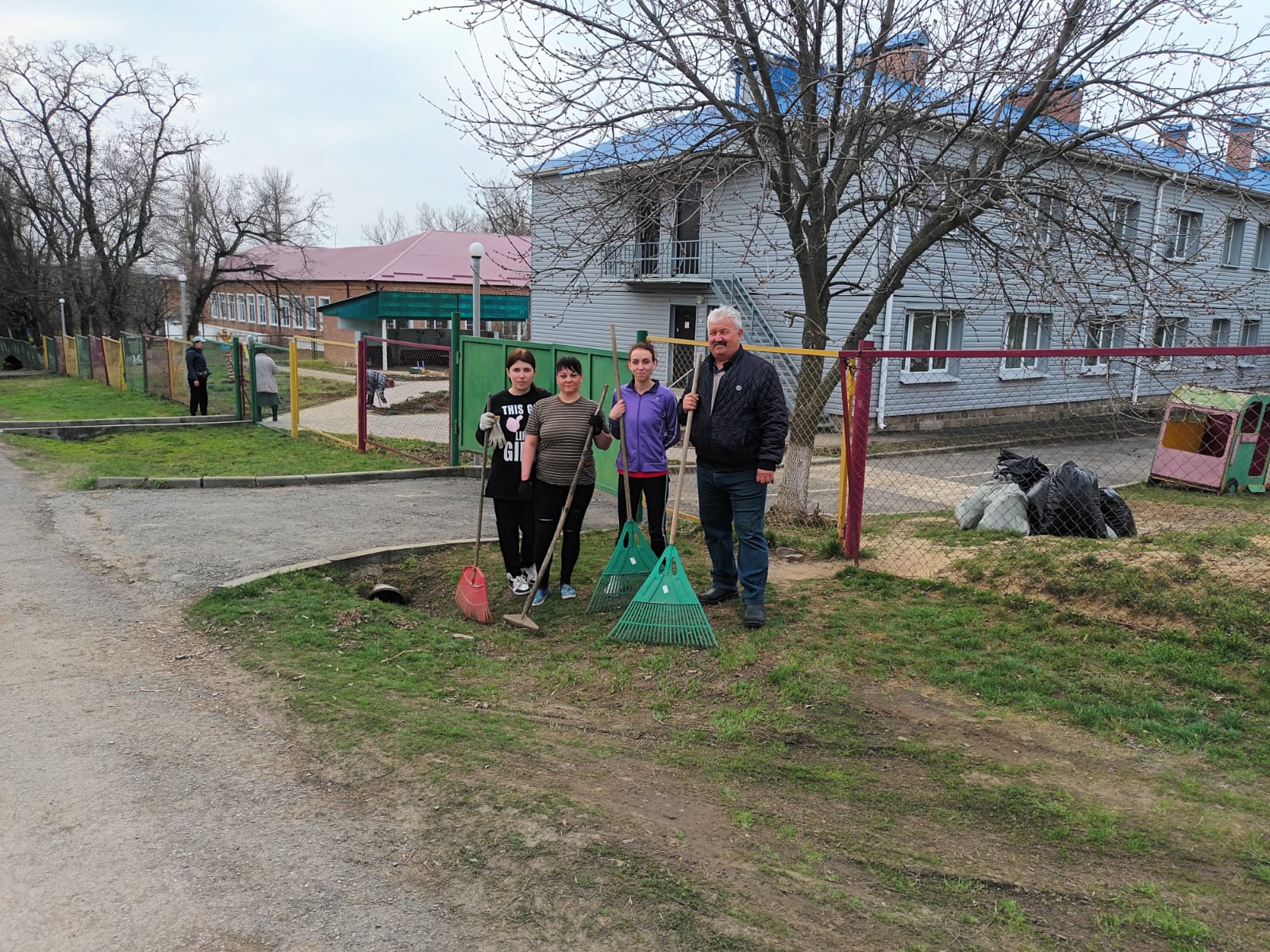 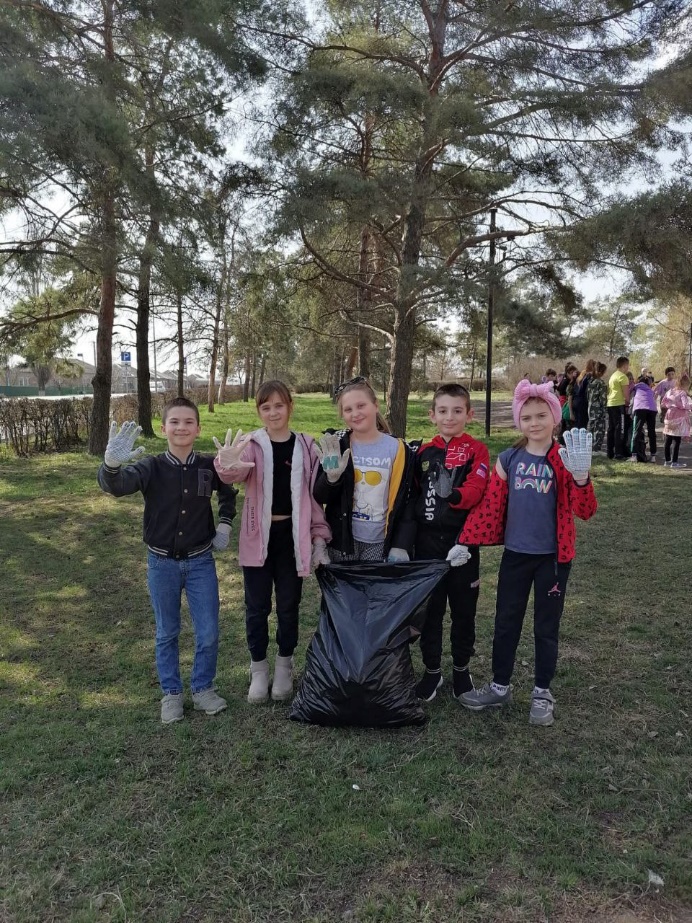 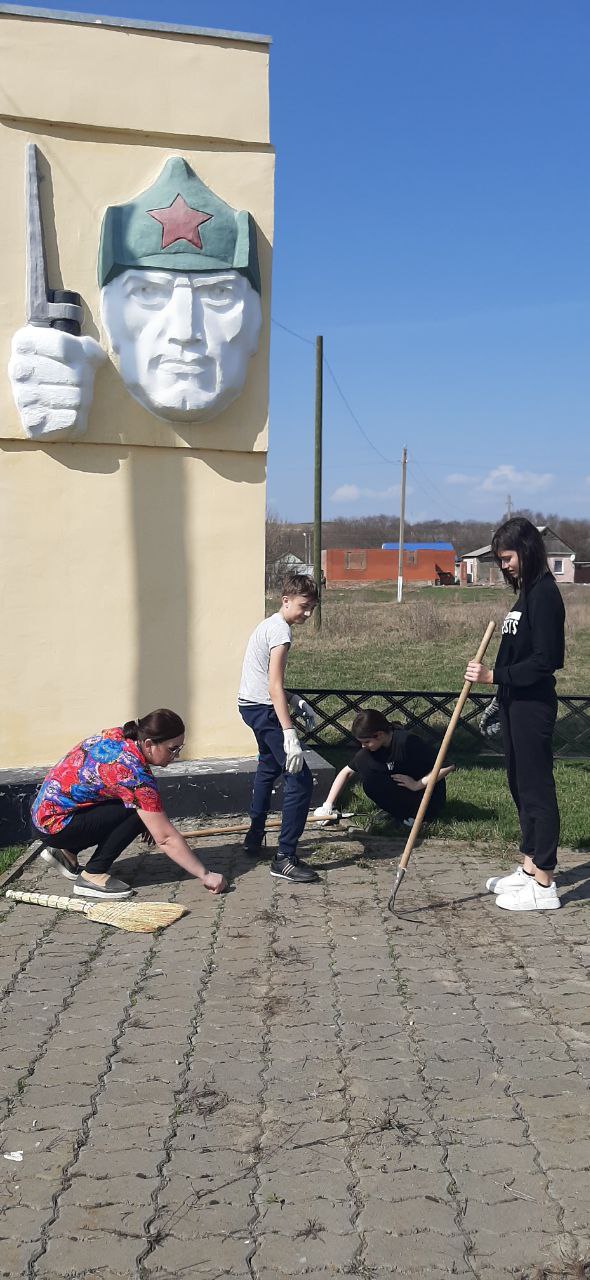 